Муниципальное автономное общеобразовательное учреждениеосновная общеобразовательная школа п. ГрачевкаЗеленоградского района Калининградской области___________________________________________________________________________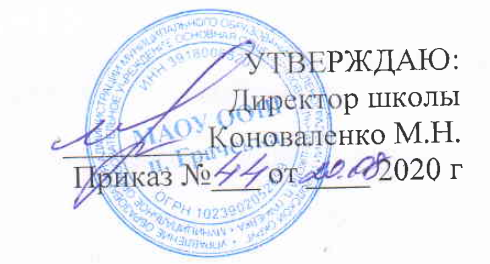 Рабочая программа учебного предмета«Биология»9 классВсего учебных часов – 68Срок реализации 2020– 2021 учебный годЗлаказова С.В.учитель биологии                                                   п. ГрачевкаПланируемые результаты освоения учебного предметаЛичностные результаты:Изучение биологии в 9 классе должно обеспечить следующие результаты: -воспитание российской гражданской идентичности, чувства патриотизма, уважения к Отечеству; -формирование ответственного отношения к обучению, способности к самообразованию;   формирование целостного научного мировоззрения; -осознание учащимися ценности здорового образа жизни; -знание правил поведения в обществе и чрезвычайных ситуациях; -формирование экологического мышления.-доказательства родства человека и животных; -вклад отечественных и зарубежных учёных в развитие о строении и функционировании организма человека; -науки, изучающие организм человека;- основные органоиды клетки, ткани, органы и системы органов.-объяснять взаимосвязь строения и функций клеток, тканей;- характеризовать структурные компоненты основных систем органов тела человека;   -выделять и описывать существенные признаки процессов жизнедеятельности организма  человека;-сравнивать особенности внешнего строения древних предков человека, представителей различных рас, делать выводы на основе сравнения;Метапредметные результаты:Освоения курса биологии в 9 классе должно привести к следующим результатам: -планировать свою деятельность самостоятельно и под руководством учителя; -работать в соответствии с поставленной учебной задачей; -участвовать в совместной деятельности; -оценивать свою работу и работу одноклассников; -выделять главные и существенные признаки понятий; -сравнивать объекты, факты по заданным критериям; -высказывать свои предположения, отстаивать их, подтверждать фактами; -выявлять причинно-следственные связи;- использовать дополнительные источники для поиска необходимой информации; -работать с текстом и его компонентами; -создавать презентации, используя возможности компьютерных технологий.Предметные результаты: -знать/понимать:-существенные признаки организма, его биологическую и социальную природу; -строение и функции органов и систем органов человека.-распознавать на муляжах, наглядных пособиях органы и системы органов человека;   аргументированно доказывать необходимость борьбы с вредными привычками, стрессами; -оказывать первую доврачебную помощь человеку при кровотечениях, травмах опорно-двигательного аппарата, ожогах, обморожениях;- применять меры профилактики простудных и инфекционных заболеваний; -соблюдать санитарно-гигиенические требования;- соблюдать правила поведения и работы в кабинете биологии; приводить доказательства взаимосвязи человека и окружающей среды; объяснять место и роль человека в биосфере.Обучающийся 9 класса научится:         • характеризовать особенности строения и процессов жизнедеятельности организма человека, их практическую значимость;• применять методы биологической науки при изучении организма человека: проводить наблюдения за состоянием собственного организма, измерения, ставить несложные биологические эксперименты и объяснять их результаты;• использовать составляющие исследовательской и проектной деятельности по изучению организма человека: приводить доказательства родства человека с млекопитающими животными, сравнивать клетки, ткани, процессы жизнедеятельности организма человека; выявлять взаимосвязи между особенностями строения клеток, тканей, органов, систем органов и их функциями;• ориентироваться в системе познавательных ценностей: оценивать информацию об организме человека, получаемую из разных источников, последствия влияния факторов риска на здоровье человека.Обучающийся 9 класса получит возможность научиться: • использовать на практике приёмы оказания первой помощи при простудных заболеваниях, ожогах, обморожениях, травмах, спасении утопающего; рациональной организации труда и отдыха; проведения наблюдений за состоянием собственного организма;• выделять эстетические достоинства человеческого тела;• реализовывать установки здорового образа жизни;• ориентироваться в системе моральных норм и ценностей по отношению к собственному здоровью и здоровью других людей;• находить в учебной и научно-популярной литературе информацию об организме человека, оформлять её в виде устных сообщений, докладов, рефератов, презентаций;• анализировать и оценивать целевые и смысловые установки в своих действиях и поступках по отношению к здоровью своему и окружающих; последствия влияния факторов риска на здоровье человека.Содержание учебного предмета«Биология», 9 класс. (68 ч.)Раздел 1. Введение           Тема 1. МЕСТО ЧЕЛОВЕКА В СИСТЕМЕ ОРГАНИЧЕСКОГО МИРА Человек как часть живой природы, место человека в системе органического мира. Черты сходства человека и животных. Сходство и различия человека и человекообразных обезьян. Человек разумный. Демонстрация. Скелеты человека и позвоночных, таблицы, схемы, рисунки, раскрывающие черты сходства человека и животных.Тема 2. ПРОИСХОЖДЕНИЕ ЧЕЛОВЕКА Биологические и социальные факторы антропосоциогенеза. Этапы и факторы становления человека. Расы человека, их происхождение и единство. Демонстрация. Модели «Происхождение человека», модели остатков материальной первобытной культуры человека, изображения представителей различных рас человека.Тема 3. КРАТКАЯ ИСТОРИЯ РАЗВИТИЯ ЗНАНИЙ   О СТРОЕНИИ И ФУНКЦИЯХ ОРГАНИЗМА ЧЕЛОВЕКА Науки о человеке: анатомия, физиология, гигиена. Великие анатомы и физиологи: Гиппократ, Клавдий Гален, Андреас Везалий. Демонстрация. Портреты великих учёных— анатомов и физиологов.Тема 4. ОБЩИЙ ОБЗОР СТРОЕНИЯ И ФУНКЦИЙ ОРГАНИЗМА ЧЕЛОВЕКА Клеточное строение организма. Ткани: эпителиальные, соединительные, мышечные, нервная. Органы человеческого организма. Системы органов. Взаимосвязь органов и систем органов как основа гомеостаза. Демонстрация.  Схемы систем органов человека.Лабораторные и практические работы. ЛР 1.Изучение микроскопического строения тканей.ЛР 2.Распознавание на таблицах органов и систем органов.Раздел 2. Строение и жизнедеятельность организма человека Тема 5.. КООРДИНАЦИЯ И РЕГУЛЯЦИЯ Гуморальная регуляция. Железы внутренней секреции. Гормоны и их роль в обменных процессах. Нервно-гуморальная регуляция. Нервная регуляция. Значение нервной системы. Центральная и периферическая нервные системы. Вегетативная и соматическая части нервной системы. Рефлекс. Проведение нервного импульса. Строение и функции спинного мозга, отделов головного мозга. Большие полушария головного мозга. Кора больших полушарий. Значение коры больших полушарий и её связь с другими отделами мозга. Органы чувств (анализаторы), их строение, функции. Строение, функции и гигиена органов зрения. Строение и функции органов слуха. Предупреждение нарушений слуха. Органы осязания, вкуса, обоняния. Гигиена органов чувств. Демонстрация. Схемы строения эндокринных желёз. Таблицы строения, биологической активности и точек приложения гормонов. Фотографии больных с различными нарушениями работы эндокринных желёз. Модели головного мозга, органов чувств. Схемы рефлекторных дуг безусловных рефлексов, безусловных рефлексов различных отделов мозга.Лабораторные и практические работы. ЛР 3. Изучение головного мозга человека (по муляжам).ЛР 4. Изучение изменения размера зрачка. Тема 6. ОПОРА И ДВИЖЕНИЕ Скелет человека, его отделы: осевой скелет, скелет поясов конечностей. Особенности скелета человека, связанные с трудовой деятельностью и прямохождением. Состав и строение костей: трубчатые и губчатые кости. Рост костей. Возрастные изменения в строении костей. Типы соединения костей. Заболевания опорно-двигательной системы и их профилактика. Мышечная система. Строение и развитие мышц. Основные группы мышц, их функции. Работа мышц. Статическая и динамическая нагрузки. Роль нервной системы в регуляции работы мышц. Утомление мышц, роль активного отдыха в восстановлении активности мышечной ткани. Значение физической культуры и режима труда в правильном формировании опорно-двигательной системы. Демонстрация. Скелет человека, модели отдельных костей, распилов костей. Приёмы оказания первой помощи при повреждениях (травмах) опорно-двигательной системы.Лабораторные и практические работы. ЛР 5. Изучение внешнего строения костей.ЛР 6. Измерение массы и роста своего организма. ЛР 7. Выявление влияния статической и динамической работы на утомление мышц. Тема 7. ВНУТРЕННЯЯ СРЕДА ОРГАНИЗМА Понятие «внутренняя среда». Тканевая жидкость. Кровь, её состав и значение в обеспечении жизнедеятельности организма. Клеточные элементы крови: эритроциты, лейкоциты, тромбоциты. Плазма крови. Свёртывание крови. Группы крови. Лимфа. Иммунитет. Инфекционные заболевания. Предупредительные прививки. Переливание крови. Донорство. Демонстрация. Схемы и таблицы, посвящённые составу крови, группам крови.Лабораторные и практические работы. ЛР 8 Изучение микроскопического строения крови.Тема 8. ТРАНСПОРТ ВЕЩЕСТВ Сердце, его строение и регуляция деятельности. Большой и малый круги кровообращения. Лимфообращение.  Движение крови по сосудам. Кровяное давление. Заболевания органов кровообращения, их предупреждение. Демонстрация. Модели сердца человека, таблицы и схемы строения клеток крови и органов кровообращения.Лабораторные и практические работы. ЛР 9. Измерение кровяного давления.ЛР 10. Определение пульса и подсчёт числа сердечных сокращений. Тема 9. ДЫХАНИЕ Потребность организма человека в кислороде воздуха. Органы дыхания, их строение. Дыхательные движения. Газообмен в лёгких, тканях. Перенос газов эритроцитами и плазмой крови. Регуляция дыхания. Искусственное дыхание. Голосовой аппарат. Демонстрация. Модели гортани, лёгких. Схемы, иллюстрирующие механизм вдоха и выдоха. Приёмы искусственного дыхания.Лабораторные и практические работы. ЛР 11. Определение частоты дыхания. Тема 10. ПИЩЕВАРЕНИЕ Питательные вещества и пищевые продукты. Потребность человека в пище и питательных веществах. Витамины. Пищеварение. Строение и функции органов пищеварения. Пищеварительные железы: печень и поджелудочная железа. Этапы пищеварения. Демонстрация. Модель торса человека, муляжи внутренних органов.Лабораторные и практические работы. ЛР 12. Воздействие желудочного сока на белки, воздействие слюны на крахмал. ЛР 13. Определение норм рационального питания.Тема 11. ОБМЕН ВЕЩЕСТВ И ЭНЕРГИИОбщая характеристика обмена веществ и энергии. Пластический и энергетический обмен, их взаимосвязь. Витамины. Их роль в обмене веществ. Гиповитаминоз. Гипервитаминоз. Тема 12. ВЫДЕЛЕНИЕКонечные продукты обмена веществ. Органы выделения. Почки, их строение и функции. Образование мочи. Роль кожи в выделении из организма продуктов обмена веществ. Демонстрация. Модель почек.Тема 13. ПОКРОВЫ ТЕЛА Строение и функции кожи. Роль кожи в терморегуляции. Закаливание. Гигиенические требования к одежде, обуви. Заболевания кожи и их предупреждение. Демонстрация. Схема строения кожных покровов человека. Производные кожи. Тема 14. РАЗМНОЖЕНИЕ И РАЗВИТИЕСистема органов размножения, их строение и гигиена. Оплодотворение. Внутриутробное развитие, роды. Лактация. Рост и развитие ребёнка. Планирование семьи.Тема 15. ВЫСШАЯ НЕРВНАЯ ДЕЯТЕЛЬНОСТЬ Рефлекс — основа нервной деятельности. Виды рефлексов. Формы поведения. Особенности высшей нервной деятельности и поведения человека. Познавательные процессы. Торможение. Типы нервной системы. Речь. Мышление. Сознание. Биологические ритмы. Сон, его значение и гигиена. Гигиена умственного труда. Память. Эмоции. Особенности психики человека.Тема 16. ЧЕЛОВЕК И ЕГО ЗДОРОВЬЕ Соблюдение санитарно-гигиенических норм и правил здорового образа жизни. Оказание первой доврачебной помощи при кровотечениях, отравлении угарным газом, спасении утопающего, травмах, ожогах, обморожении. Укрепление здоровья: двигательная активность, закаливание. Факторы риска: стрессы, гиподинамия, переутомление. Вредные привычки, их влияние на здоровье человека. Человек и окружающая среда. Окружающая среда как источник веществ и энергии. Среда обитания. Правила поведения человека в окружающей среде.Лабораторные и практические работы.  ПР 1. Изучение приёмов остановки капиллярного, артериального и венозного кровотечений.  Тема 17. ЧЕЛОВЕК И ОКРУЖАЮЩАЯ СРЕДА Природная и социальная среда. Биосоциальная сущность человека. Стресс и адаптация к нему организма человека. Биосфера — живая оболочка Земли. В. И. Вернадский — создатель учения о биосфере. Ноосфера - новое эволюционное состояние. Демонстрация. Таблицы, слайды, иллюстрирующие влияние деятельности человека на биосферу.Модуль «Здоровый образ жизни (ЗОЖ)». Теоретические и практические занятия по пропаганде здорового образа жизни (ЗОЖ).ТЕМЫ ПРОЕКТНОЙ И ИССЛЕДОВАТЕЛЬСКОЙ ДЕЯТЕЛЬНОСТИ1. Разработка и проведение социологического опроса разных групп населения по проблеме их отношения к собственному здоровью.2. Биоритмы как основа рациональной организации порядка человека. Определение индивидуального ритма работоспособности.3. Составление рациональных режимов дня для людей различных возрастных групп.4. Оценка собственного образа жизни: привычек, здоровья, степени физической подготовки, правильности питания.5. Составление пищевых рационов в зависимости от энергозатрат организма.6. Определение количества минеральных солей в суточном рационе, сопоставление с нормативами.7. Определение содержания основных витаминов в суточном рационе, сопоставление с нормативами.8. Определение индивидуального среднесуточного потребления белков, жиров, углеводов (в том числе по приёмам пищи), сопоставление с нормативами.9. Экологически грамотный потребитель товаров: упаковки, штрих коды, индексы пищевых добавок, этикетки на одежде и др.10. Кожа: типирование, уход, возрастные изменения, заболевания; улучшение состояния.Тематическое планирование с указанием количества часов, отводимых на освоение каждой темы№ урокаТема раздела, урокаКоличество часовТема ВПМРаздел 1. Введение Раздел 1. Введение 191. Тема 1. Место человека в системе органического мира.12.Человек как часть живой природы, место человека в системе органического мира.13.Черты сходства человека и животных.14.Сходство и различия человека и человекообразных обезьян. 15.Человек разумный.16.Входной контроль. к/работа17.Тема 2. Происхождение человека.18.Биологические и социальные факторы антропосоциогенеза.19.Этапы и факторы становления человека.110.Расы человека, их происхождение и единство.111.Тема 3. Краткая история развития знаний о строении и  функциях организма человека.1ВПМ1 «Здоровый образ жизни (ЗОЖ)»12.Науки о человеке: анатомия, физиология, гигиена.113.Великие анатомы и физиологи: Гиппократ, Клавдий Гален, Андреас Везалий.114. Тема 4. Общий обзор строения и функций организма человека.1ВПМ2 «Здоровый образ жизни (ЗОЖ)»15.Клеточное строение организма.116.Ткани: эпителиальные, соединительные, мышечные, нервная.117.Органы человеческого организма. Системы органов.1ВПМ3 «Здоровый образ жизни (ЗОЖ)»18.Взаимосвязь органов и систем органов как основа гомеостаза.119. ЛР 1.Изучение микроскопического строения тканей.120. ЛР 2.Распознавание на таблицах органов и систем органов.1ВПМ4 «Здоровый образ жизни (ЗОЖ)»Раздел 2. Строение и жизнедеятельность организма человека 4621.Тема 5. Координация и регуляция. 22. Гуморальная регуляция.123. Железы внутренней секреции. Гормоны и их роль в обменных процессах.124.Нервная регуляция.125. Контрольная работа по теме: Бактерии и грибы1 ВПМ5 «Здоровый образ жизни (ЗОЖ)»26. Рефлекс.127.Строение и функции спинного мозга, отделов головного мозга.128.Большие полушария головного мозга.1ВПМ6 «Здоровый образ жизни (ЗОЖ)»29.Органы чувств (анализаторы), их строение, функции.130.Строение и функции органов слуха.131.Органы осязания, вкуса, обоняния.1ВПМ7 «Здоровый образ жизни (ЗОЖ)»32.ЛР 3. Изучение головного мозга человека (по муляжам).133.  ЛР 4. Изучение изменения размера зрачка.1ВПМ8 «Здоровый образ жизни (ЗОЖ)»34.Тест 1 по теме: Координация и регуляция.1ВПМ9 «Здоровый образ жизни (ЗОЖ)»35.Тема 6. Опора и движение. 136.Скелет человека, его отделы.137.Промежуточный контроль1 ВПМ10 «Здоровый образ жизни (ЗОЖ)»38.Состав и строение костей.139.Мышечная система.140.ЛР 5. Изучение внешнего строения костей.141.ЛР 6. Измерение массы и роста своего организма.1«ВПМ11 «Здоровый образ жизни (ЗОЖ)»42.ЛР 7. Выявление влияния статической и динамической работы на утомление мышц.143.Тест 2 по теме: Опора и движение.1ВПМ12  «Здоровый образ жизни (ЗОЖ)»44.Тема 7. Внутренняя среда организма.1 ВПМ13 «Здоровый образ жизни (ЗОЖ)»45.Кровь, её состав и значение в обеспечении жизнедеятельности организма.146.Иммунитет. Инфекционные заболевания.147.ЛР 8 Изучение микроскопического строения крови.148.Тема 8. Транспорт веществ. Сердце, его строение и регуляция деятельности. 149.Большой и малый круги кровообращения.1ВПМ14 «Здоровый образ жизни (ЗОЖ)»50.ЛР 9. Измерение кровяного давления.151.ЛР 10. Определение пульса и подсчёт числа сердечных сокращений.152.Тест 3 по теме: Внутренняя среда организма. Транспорт веществ.153.Тема 9. Дыхание.154.ЛР 11. Определение частоты дыхания.155.Тест 4 по теме: Дыхание.156.Тема 10. Пищеварение.157.ЛР 12. Воздействие желудочного сока на белки, воздействие слюны на крахмал.158.ЛР 13. Определение норм рационального питания.159.Тема 11. Обмен веществ и энергии.160.Тест  5 по теме: Пищеварение. Обмен веществ и энергии.161.Тема 12. Выделение.162.Тема 13. Покровы тела.ВПМ15 «Здоровый образ жизни (ЗОЖ)»63.Тема 14. Размножение и развитие.1ВПМ16 «Здоровый образ жизни (ЗОЖ)»64.Тема 15. Высшая нервная деятельность.ВПМ17 «Здоровый образ жизни (ЗОЖ)»фитоценозы».65.Тема 16. Человек и его здоровье.1ВПМ18 «Здоровый образ жизни (ЗОЖ)»66.ПР 1. Изучение приёмов остановки капиллярного, артериального и венозного кровотечений.  1ВПМ19 «Здоровый образ жизни (ЗОЖ)»67.Тема 17. Человек и окружающая его среда.1ВПМ20 «Здоровый образ жизни (ЗОЖ)»68.Итоговая административная к/работа1                                                             Итого68             20